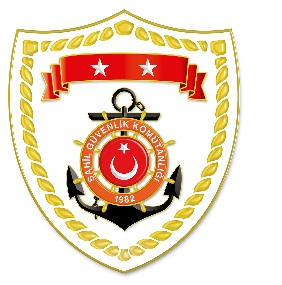 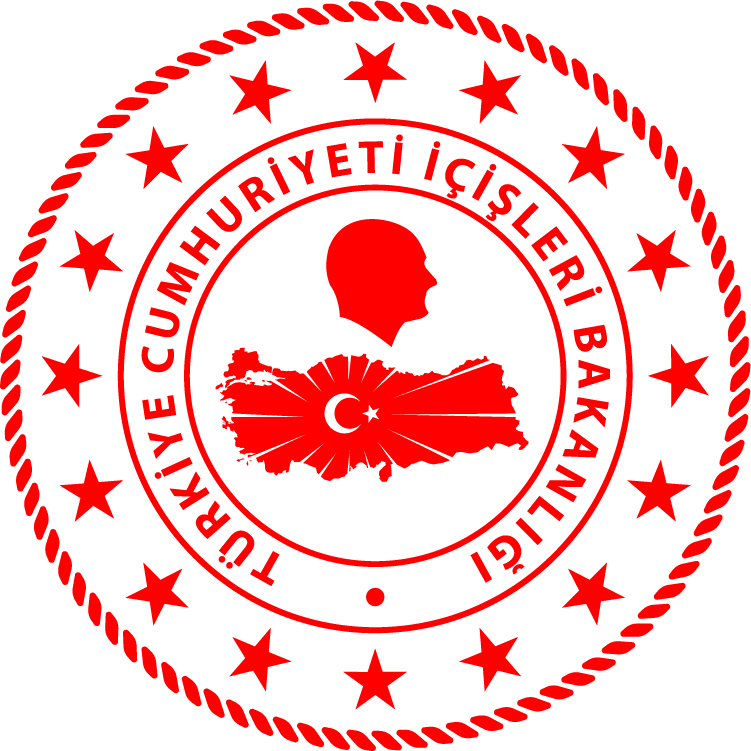 CG Aegean Sea Regional Command*Statistical information given in the table may vary because they consist of data related incidents which were occured and turned into search and rescue perations. The exact  numbers  at the end of  the related month is avaliable on sg.gov.tr/irregular-migration-statisticsNUDATELOCATION/PLACE AND TIMEIRREGULAR MIGRATION ASSETTOTAL NUMBER OF APPREHENDED FACILITATORS/SUSPECTTOTAL NUMBER OF RESCUED
MIGRANTS/ PERSONNATIONALITY OF RESCUED/APPREHENDED MIGRANTS ON THE BASIS OF DECLARATION102 August 2022Off the Coast of MUĞLA/Bodrum
02.25By Swimming-11 Palestine         202 August 2022Off the Coast of İZMİR/Çeşme
04.45Inflatable Boat-4034 Yemen, 6 Eritrea         302 August 2022Off the Coast of MUĞLA/Dalaman
05.50Inflatable Boat-139 Yemen, 2 Palestine, 
1 Syria, 1 Afghanistan402 August 2022Off the Coast of MUĞLA/Bodrum
06.45Inflatable Boat-83 Mali, 3 Haiti, 2 Pakistan